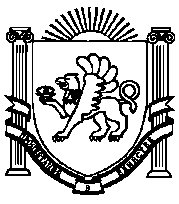 ПОСТАНОВЛЕНИЕ № 130от 18 июля 2019 года                                                                                          с.ТамбовкаОб утверждении перечней нормативных правовых актов или их отдельных частей, содержащих обязательные требования, соблюдение которых оценивается при проведении мероприятий по муниципальному контролю в рамках отдельных видов муниципального контроля, отнесенных к компетенции Администрации Ивановского сельского поселенияВ целях совершенствования организации работы по осуществлению муниципального контроля, профилактики нарушений юридическими лицами и индивидуальными предпринимателями обязательных требований, в соответствии с пунктом 1 части 2 статьи 8.2 Федерального закона от 26 декабря 2008 года № 294-ФЗ «О защите прав юридических лиц и индивидуальных предпринимателей при осуществлении государственного контроля (надзора) и муниципального контроля», руководствуясь Уставом муниципального образования Ивановское сельское поселение Нижнегорского района Республики Крым, администрация Ивановского сельского поселения ПОСТАНОВЛЯЕТ:1. Утвердить:1.1. Перечень нормативных правовых актов или их отдельных частей, содержащих обязательные требования, соблюдение которых оценивается при проведении мероприятий по муниципальному контролю в сфере благоустройства на территории муниципального образования Ивановское сельское поселение Нижнегорского района Республики Крым (Приложение 1).1.2. Перечень нормативных правовых актов или их отдельных частей, содержащих обязательные требования, соблюдение которых оценивается при проведении мероприятий по муниципальному контролю в сфере торговой деятельности и потребительского рынка на территории муниципального образования Ивановское сельское поселение Нижнегорского района Республики Крым (Приложение 2).   1.3. Перечень нормативных правовых актов или их отдельных частей, содержащих обязательные требования, соблюдение которых оценивается при проведении мероприятий по муниципальному имущественному контролю на территории муниципального образования Ивановское сельское поселение Нижнегорского района Республики Крым (Приложение 3).2. Обнародовать настоящее постановление на Информационном стенде, в административном здании администрации Ивановского сельского поселения по адресу: с.Тамбовка, ул.Школьная, 3 «а», а также разместить на официальном сайте Ивановского сельского поселения – «Ивановское-сп.рф».3. Постановление вступает в силу с момента его обнародования.   4. Контроль исполнения настоящего постановления возложить на Председателя Ивановского сельского совета – Главу Администрации Ивановского сельского поселения Каличину М.В.Председатель Ивановского сельского совета -Глава администрации Ивановского сельского поселения                                                           М.В.КаличинаСогласовано:Приложение № 1к постановлению Администрации Ивановского сельского поселенияНижнегорского района Республики Крым от 18.07.2019 г. № 130Перечень нормативных правовых актов или их отдельных частей, содержащих обязательные требования, соблюдение которых оценивается при проведении мероприятий по муниципальному контролю в сфере благоустройства на территории муниципального образования Ивановское сельское поселение Нижнегорского района Республики КрымРаздел I. Федеральные законыРаздел II. Нормативные правовые акты федеральных органов исполнительной власти и нормативные документы федеральных органов исполнительной властиРаздел III. Законы и иные нормативные правовые акты субъектов Российской ФедерацииРаздел IV. Иные нормативные документы, обязательность соблюдения которых установлена законодательством Российской ФедерацииПриложение № 2к постановлению Администрации Ивановского сельского поселенияНижнегорского района Республики Крым от 18.07.2019 г. № 130Перечень нормативных правовых актов или их отдельных частей, содержащих обязательные требования, соблюдение которых оценивается при проведении мероприятий по муниципальному контролю в сфере торговой деятельности и потребительского рынка на территории муниципального образования Ивановское сельское поселение Нижнегорского района Республики КрымРаздел I. Федеральные законыРаздел II. Указы Президента Российской Федерации, постановления и распоряжения Правительства Российской ФедерацииРаздел III. Законы и иные нормативные правовые акты субъектов Российской ФедерацииРаздел IV. Иные нормативные документы, обязательность соблюдения которых установлена законодательством Российской ФедерацииПриложение № 3к постановлению Администрации Ивановского сельского поселенияНижнегорского района Республики Крым от 18.07.2019 г. № 130Перечень нормативных правовых актов или их отдельных частей, содержащих обязательные требования, соблюдение которых оценивается при проведении мероприятий по муниципальному имущественному контролю на территории муниципального образования Ивановское сельское поселение Нижнегорского района Республики КрымРаздел I. Федеральные законыРаздел II. Указы Президента Российской Федерации, постановления и распоряжения Правительства Российской ФедерацииРаздел III. Нормативные правовые акты федеральных органов исполнительной власти и нормативные документы федеральных органов исполнительной властиРаздел IV. Законы и иные нормативные правовые акты субъектов Российской ФедерацииАдміністраціяІванівськогосільського поселення  Нижньогірського районуРеспублікиКримАдминистрацияИвановскогосельского поселения Нижнегорского районаРеспубликиКрымКъырымДжумхуриетиНижнегорск болюгининъИвановскоекой къасабасынынъидаресиЗаведующий сектором по вопросам предоставления муниципальных услуг, землеустройства, территориального планирования и кадрово-правовой работы                                           Л.Л.ВолощукЗаведующий сектором по вопросам финансов, бухгалтерского учета и муниципального имущества – главный бухгалтер                                                          Н.И.Марченко№Наименование и реквизиты актаКраткое описание круга лиц и (или) перечня объектов, в отношении которых устанавливаются обязательные требованияУказание на структурные единицы акта, соблюдение которых оценивается при проведении мероприятий по контролю1Градостроительный кодекс Российской Федерации от 29.12.2004 N 190-ФЗЮридические лица, индивидуальные предприниматели, физические лицаСтатья 5.12Федеральный закон от 06.10.2003 № 131-ФЗ «Об общих принципах организации местного самоуправления в Российской Федерации»Юридические лица, индивидуальные предприниматели, физические лицапункт 19 части 1 статьи 143Федеральный закон от 10 января 2002 г. № 7-ФЗ "Об охране окружающей среды"Юридические лица, индивидуальные предприниматели, физические лицапункт 3 статьи 37,пункт 2 статьи 38,пункт 2 статьи 39пункт 2 статьи 44, статья 614Федеральный закон от 26.12.2008 № 294-ФЗ «О защите прав юридических лиц и индивидуальных предпринимателей при осуществлении государственного контроля (надзора) и муниципального контроля»Юридические лица, индивидуальные предприниматели, физические лицаВ полном объеме5Федеральный закон от 30 марта 1999 г. № 52-ФЗ "О санитарно-эпидемиологическом благополучии населения"Юридические лица, индивидуальные предприниматели, физические лицапункты 1, 2 статьи 126Федеральный закон от 24.06.1998 N 89-ФЗ "Об отходах производства и потребления"Юридические лица, индивидуальные предприниматели, физические лицаПункт 3 статьи 13.4№Наименование документа (обозначение) и его реквизитыКраткое описание круга лиц и (или) перечня объектов, в отношении которых устанавливаются обязательные требованияУказание на структурные единицы акта, соблюдение которых оценивается при проведении мероприятий по контролю1СП 42.13330.2016 "СНиП 2.07.01-89* Градостроительство. Планировка и застройка городских и сельских поселений" утв. Постановлением Госстроя СССР от 16.05.1989 N 78Юридические лица, индивидуальные предприниматели, физические лицаВ полном объеме2"СП 136.13330.2012. Свод правил. Здания и сооружения. Общие положения проектирования с учетом доступности для маломобильных групп населения"Юридические лица, индивидуальные предприниматели, физические лицаВ полном объеме3СНиП 23-05-95*. Естественное и искусственное освещение"Юридические лица, индивидуальные предприниматели, физические лицаВ полном объеме№Наименование и реквизиты актаКраткое описание круга лиц и (или) перечня объектов, в отношении которых устанавливаются обязательные требованияУказание на структурные единицы акта, соблюдение которых оценивается при проведении мероприятий по контролю1Закон Республики Крым от 25.06.2015 № 117-ЗРК/2015 «Об административных правонарушениях в Республике Крым»Юридические лица, индивидуальные предприниматели, физические лицастатья 3.11№Наименование и реквизиты актаКраткое описание круга лиц и (или) перечня объектов, в отношении которых устанавливаются обязательные требованияУказание на структурные единицы акта, соблюдение которых оценивается при проведении мероприятий по контролю1Решение 29 сессии Ивановского сельского совета от 18.10.2018 г № 3 «Об утверждении Правил благоустройства территории муниципального образования Ивановское сельское поселениеНижнегорского района Республики КрымЮридические лица, индивидуальные предпринимателиВ полном объеме№Наименование и реквизиты актаКраткое описание круга лиц и (или) перечня объектов, в отношении которых устанавливаются обязательные требованияУказание на структурные единицы акта, соблюдение которых оценивается при проведении мероприятий по контролю1Федеральный закон от 28 декабря 2009 года N 381-ФЗ "Об основах государственного регулирования торговой деятельности в Российской Федерации"Хозяйствующие субъекты, осуществляющие торговую деятельностьСтатьи 8-122Федеральный закон от 26 декабря 2008 года N 294-ФЗ "О защите прав юридических лиц и индивидуальных предпринимателей при осуществлении государственного контроля (надзора) и муниципального контроля"Юридические лица, индивидуальные предпринимателиСт.8часть 1 статьи 9, часть 1 статьи 10, часть 1 статьи 11, часть 1 статьи 123Закон РФ от 07.02.1992 N 2300-1 "О защите прав потребителей"Хозяйствующие субъекты, осуществляющие торговую деятельностьСт. 444Федеральный закон от 30 декабря 2006 г. № 271-ФЗ «О розничных рынках и о внесении изменений в Трудовой Кодекс Российской Федерации»Юридические лица, индивидуальные предпринимателиСтатья 5, 14, 15, 21, 22,23№Наименование документа (обозначение)Сведения об утвержденииКраткое описание круга лиц и (или) перечня объектов, в отношении которых устанавливаются обязательные требования1Об утверждении Правил продажи отдельных видов товаров, перечня товаров длительного пользования, на которые не распространяется требование покупателя о безвозмездном предоставлении ему на период ремонта или замены аналогичного товара, и перечня непродовольственных товаров надлежащего качества, не подлежащих возврату или обмену на аналогичный товар других размера, формы, габарита, фасона, расцветки или комплектацииПостановление Правительства РФ от 19.01.1998 N 55Юридические лица, индивидуальные предприниматели№Наименование документа (обозначение) и его реквизитыКраткое описание круга лиц и (или) перечня объектов, в отношении которых устанавливаются обязательные требованияУказание на структурные единицы акта, соблюдение которых оценивается при проведении мероприятий по контролю1Закон Республики Крым от 05.05.2015 № 92-ЗРК/2015 «Об основах государственного регулирования торговой деятельности в Республике Крым»Хозяйствующие субъекты, осуществляющие торговую деятельностьВ полном объеме2Постановление Совета министров Республики Крым от 23 августа 2016 г. N 402 "Об утверждении Порядка размещения и функционирования нестационарных торговых объектов на территории муниципальных образований в Республике Крым"Хозяйствующие субъекты, осуществляющие торговую деятельностьВ полном объеме№Наименование документа (обозначение)Краткое описание круга лиц и (или) перечня объектов, в отношении которых устанавливаются обязательные требованияУказание на структурные единицы акта, соблюдение которых оценивается при проведении мероприятий по контролю1Постановление администрации Ивановского сельского поселения от 26.09.2016 г. № 136 «О размещении и функционировании нестационарных торговых объектов на территории муниципального образования Ивановское сельское поселение Нижнегорского района Республики Крым»Хозяйствующие субъекты, осуществляющие торговую деятельностьВ полном объеме2Постановление администрации Ивановского сельского поселения от 01.12.2017 г. № 180 «Об утверждении Правил организации развозной (разносной) торговли на территории Ивановского сельского поселения Нижнегорского района Республики Крым»Хозяйствующие субъекты, осуществляющие торговую деятельностьВ полном объеме3Решение 24-ой сессии Ивановского сельского совета от 07.12.2017 г. № 14 «Об организации ярмарок и продажи товаров на них на территории Ивановского сельского поселения Нижнегорского района Республики Крым»Хозяйствующие субъекты, осуществляющие торговую деятельностьВ полном объемеNп/пНаименование и реквизиты актаКраткое описание круга лиц и (или) перечня объектов, в отношении которых устанавливаются обязательные требованияУказание на структурные единицы акта, соблюдение которых оценивается при проведении мероприятий по контролю1.Жилищный кодекс Российской Федерации от 29 декабря 2004 г. N 188-ФЗЮридические лица, индивидуальные предприниматели, осуществляющие управление (обслуживание) многоквартирными домами, ресурсоснабжающие организации, осуществляющие предоставление коммунальных услуг собственникам и нанимателям помещений многоквартирных домов, собственники помещений многоквартирных домов, гражданестатьи 20, 22 - 31, 36 - 49, 60 - 69, 135 - 165, 166 - 167, 189 - 1912.Федеральный закон от 29 декабря 2004 г. N 189-ФЗ (ред. от 01.07.2017) "О введении в действие Жилищного кодекса Российской Федерации"Юридические лица, индивидуальные предприниматели, осуществляющие управление (обслуживание) многоквартирными домами, собственники помещений многоквартирных домов, гражданестатьи 5.1, 15, 16, 183.Гражданский кодекс Российской Федерации (часть первая) от 30 ноября 1994 г. N 51-ФЗЮридические лица, индивидуальные предприниматели, осуществляющие управление (обслуживание) многоквартирными домами, собственники помещений многоквартирных домов, гражданестатьи 181.1 - 181.5, 288 - 2934.Федеральный закон от 26 декабря 2008 г. N 294-ФЗ "О защите прав юридических лиц и индивидуальных предпринимателей при осуществлении государственного контроля (надзора) и муниципального контроля"Юридические лица, индивидуальные предприниматели, осуществляющие управление (обслуживание) многоквартирными домамистатьи 8.1, 9 - 13, 13.3, 14 - 16, 17 - 255.Федеральный закон от 30 декабря 2009 г. N 384-ФЗ "Технический регламент о безопасности зданий и сооружений"Юридические лица, индивидуальные предприниматели, осуществляющие управление (обслуживание) многоквартирными домамив полном объеме6.Федеральный закон от 23 ноября 2009 г. N 261-ФЗ "Об энергосбережении и о повышении энергетической эффективности и о внесении изменений в отдельные законодательные акты Российской Федерации"Юридические лица, индивидуальные предприниматели, осуществляющие управление (обслуживание) многоквартирными домами, собственники помещений многоквартирных домов, гражданестатьи 12, 137.Федеральный закон от 27 июля 2010 г. N 225-ФЗ "Об обязательном страховании гражданской ответственности владельца опасного объекта за причинение вреда в результате аварии на опасном объекте" (с изменениями и дополнениями)Юридические лица, индивидуальные предприниматели, осуществляющие управление (обслуживание) многоквартирными домами, собственники помещений многоквартирных домов, гражданестатья 48.Кодекс Российской Федерации об административных правонарушениях от 30.12.2001 N 195-ФЗЮридические лица, индивидуальные предприниматели, осуществляющие управление (обслуживание) многоквартирными домами, собственники помещений многоквартирных домов, гражданестатьи 7.21 - 7.23, 7.23.2, 7.23.3, ч. 4, 5, 6 ст. 9.16, 13.19.2, 14.1.3, 14.6, 14.7Nп/пНаименование документа (обозначение)Сведения об утвержденииКраткое описание круга лиц и (или) перечня объектов, в отношении которых устанавливаются обязательные требованияУказание на структурные единицы акта, соблюдение которых оценивается при проведении мероприятий по контролю1.Правила содержания общего имущества в многоквартирном домеПостановление Правительства Российской Федерации от 13 августа 2006 г. N 491Юридические лица, индивидуальные предприниматели, осуществляющие управление (обслуживание) многоквартирными домами, собственники помещений многоквартирных домов, гражданев полном объеме2.Правила изменения размера платы за содержание и ремонт жилого помещения в случае оказания услуг и выполнения работ по управлению, содержанию и ремонту общего имущества в многоквартирном доме ненадлежащего качества и (или) с перерывами, превышающими установленную продолжительностьПостановление Правительства Российской Федерации от 13 августа 2006 г. N 491Юридические лица, индивидуальные предприниматели, осуществляющие управление (обслуживание) многоквартирными домами, собственники помещений многоквартирных домов, гражданев полном объеме3.Правила предоставления коммунальных услуг собственникам и пользователям помещений в многоквартирных домах и жилых домовПостановление Правительства Российской Федерации от 6 мая 2011 г. N 354Юридические лица, индивидуальные предприниматели, осуществляющие управление (обслуживание) многоквартирными домами, ресурсоснабжающие организации, собственники помещений многоквартирных домов, гражданев полном объеме4.Правила расчета размера платы за коммунальную услугу по отоплениюПостановление Правительства Российской Федерации от 27 августа 2012 г. N 857Юридические лица, индивидуальные предприниматели, осуществляющие управление (обслуживание) многоквартирными домамив полном объеме5.Правила осуществления деятельности по управлению многоквартирными домамиПостановление Правительства Российской Федерации от 15 мая 2013 г. N 416Юридические лица, индивидуальные предприниматели, осуществляющие управление (обслуживание) многоквартирными домами, собственники помещений многоквартирных домов, гражданев полном объеме6.Минимальный перечень услуг и работ, необходимых для обеспечения надлежащего содержания общего имущества в многоквартирном доме, и порядке их оказания и выполненияПостановление Правительства Российской Федерации от 3 апреля 2013 г. N 290Юридические лица, индивидуальные предприниматели, осуществляющие управление (обслуживание) многоквартирными домамив полном объеме7.Правила оказания услуг и выполнения работ, необходимых для обеспечения надлежащего содержания общего имущества в многоквартирном домеПостановление Правительства Российской Федерации от 3 апреля 2013 г. N 290Юридические лица, индивидуальные предприниматели, осуществляющие управление (обслуживание) многоквартирными домамив полном объеме8.Правила проведения органом местного самоуправления открытого конкурса по отбору управляющей организации для управления многоквартирным домомПостановление Правительства Российской Федерации от 6 февраля 2006 г. N 75Юридические лица, индивидуальные предприниматели, осуществляющие управление (обслуживание) многоквартирными домамип.п. 3, 90 - 939.Правила пользования жилыми помещениямиПостановление Правительства Российской Федерации от 21 января 2006 г. N 25Гражданев полном объеме10.Положение о признании помещения жилым помещением, жилого помещения непригодным для проживания и многоквартирного дома аварийным и подлежащим сносу или реконструкцииПостановление Правительства Российской Федерации от 28 января 2006 г. N 47Юридические лица, индивидуальные предприниматели, осуществляющие управление (обслуживание) многоквартирными домамип.п. 9 - 3211.Правила установления и определения нормативов потребления коммунальных услугПостановление Правительства Российской Федерации от 23 мая 2006 г. N 306Юридические лица, индивидуальные предприниматели, осуществляющие управление (обслуживание) многоквартирными домамив полном объеме12.Правила, обязательные при заключении управляющей организацией или товариществом собственников жилья либо жилищным кооперативом или иным специализированным потребительским кооперативом договоров с ресурсоснабжающими организациямиПостановление Правительства Российской Федерации от 14 февраля 2012 г. N 124Юридические лица, индивидуальные предприниматели, осуществляющие управление (обслуживание) многоквартирными домамив полном объеме13.Требования к осуществлению расчетов за ресурсы, необходимые для предоставления коммунальных услугПостановление Правительства Российской Федерации от 28 марта 2012 г. N 253Юридические лица, индивидуальные предприниматели, осуществляющие управление (обслуживание) многоквартирными домамив полном объеме14.Правила обеспечения условий доступности для инвалидов жилых помещений и общего имущества в многоквартирном домеПостановление Правительства Российской Федерации от 9 июля 2016 г. N 649Юридические лица, индивидуальные предприниматели, осуществляющие управление (обслуживание) многоквартирными домамип.п. 23 - 3715.Правила поставки газа для обеспечения коммунально-бытовых нужд гражданПостановление Правительства Российской Федерации от 21 июля 2008 г. N 549Юридические лица, индивидуальные предприниматели, осуществляющие управление (обслуживание) многоквартирными домамив полном объеме16.Правила пользования газом в части обеспечения безопасности при использовании и содержании внутридомового и внутриквартирного газового оборудования при предоставлении коммунальной услуги по газоснабжениюПостановление Правительства Российской Федерации от 14 мая 2013 г. N 410Юридические лица, индивидуальные предприниматели, осуществляющие управление (обслуживание) многоквартирными домами, собственники и наниматели жилых помещенийв полном объеме17.Правила обращения с отходами производства и потребления в части осветительных устройств, электрических ламп, ненадлежащие сбор, накопление, использование, обезвреживание, транспортирование и размещение которых может повлечь причинение вреда жизни, здоровью граждан, вреда животным, растениям и окружающей средеПостановление Правительства Российской Федерации от 3 сентября 2010 г. N 681Юридические лица, индивидуальные предприниматели, осуществляющие управление (обслуживание) многоквартирными домамив полном объеме18.Правила организации безопасного использования и содержания лифтов, подъемных платформ для инвалидов, пассажирских конвейеров (движущихся пешеходных дорожек) и эскалаторов, за исключением эскалаторов в метрополитенахПостановление Правительства Российской Федерации от 24 июня 2017 г. N 743Юридические лица, индивидуальные предприниматели, осуществляющие управление (обслуживание) многоквартирными домамип.п. 4, 17, 1819.Правила обращения с твердыми коммунальными отходамиПостановление Правительства Российской Федерации от 12 ноября 2016 г. N 1156Юридические лица, индивидуальные предприниматели, осуществляющие управление (обслуживание) многоквартирными домамип.п. 9 - 3020.Правила предоставления услуг по вывозу твердых и жидких бытовых отходовПостановление Правительства Российской Федерации от 10 февраля 1997 г. N 155Юридические лица, индивидуальные предприниматели, осуществляющие управление (обслуживание) многоквартирными домамип.п. 14, 19Nп/пНаименование документа (обозначение)Сведения об утвержденииКраткое описание круга лиц и (или) перечня объектов, в отношении которых устанавливаются обязательные требованияУказание на структурные единицы акта, соблюдение которых оценивается при проведении мероприятий по контролю1.Правила и нормы технической эксплуатации жилищного фондаПостановление Государствен-ного комитета Российской Федерации по строительству и жилищно-коммунальному комплексу от 27 сентября 2003 г. N 170Юридические лица, индивидуальные предприниматели, осуществляющие управление (обслуживание) многоквартирными домамив полном объеме2.Технический регламент Таможенного союза "Безопасность лифтов" ТР ТС 011/2011Решение Комиссии Таможенного союза от 18 октября 2011 г. N 824Юридические лица, индивидуальные предприниматели, осуществляющие управление (обслуживание) многоквартирными домамив полном объеме3.Порядок содержания и ремонта внутридомового газового оборудования в Российской ФедерацииПриказ Министерства регионального развития Российской Федерации от 26 июня 2009 N 239(Зарегистрировано в Минюсте РФ 17.09.2009 N 14788)Юридические лица, индивидуальные предприниматели, осуществляющие управление (обслуживание) многоквартирными домамив полном объеме4.Положение о разработке, передаче, пользовании и хранении инструкции по эксплуатации многоквартирного домаПриказ Министерства регионального развития Российской Федерации от 1 июня 2007 г. N 45Юридические лица, индивидуальные предприниматели, осуществляющие управление (обслуживание) многоквартирными домамив полном объеме5.Методические рекомендации по заполнению примерной формы платежного документа для внесения платы за содержание и ремонт жилого помещения и предоставление коммунальных услугПриказ Министерства строительства и жилищно-коммунального хозяйства Российской Федерации от 29 декабря 2014 г. N 924/прЮридические лица, индивидуальные предприниматели, осуществляющие управление (обслуживание) многоквартирными домамив полном объеме6.Форма акта приемки оказанных услуг и (или) выполненных работ по содержанию и текущему ремонту общего имущества в многоквартирном домеПриказ Министерства строительства и жилищно-коммунального хозяйства Российской Федерации от 26 октября 2015 г. N 761/прЮридические лица, индивидуальные предприниматели, осуществляющие управление (обслуживание) многоквартирными домамив полном объеме7.Правила оценки готовности к отопительному периодуПриказ Министерства энергетики Российской Федерации от 12 марта 2013 г. N 103Юридические лица, индивидуальные предприниматели, осуществляющие управление (обслуживание) многоквартирными домамип. 168.Правила определения класса энергетической эффективности многоквартирных домовПриказ Министерства строительства и жилищно-коммунального хозяйства Российской Федерации от 6 июня 2016 г. N 399/прЮридические лица, индивидуальные предприниматели, осуществляющие управление (обслуживание) многоквартирными домамипункты 5, 6, 8, 9, 11, 16, 18, 30 - 329.Критерии наличия (отсутствия) технической возможности установки индивидуального, общего (квартирного), коллективного (общедомового) приборов учетаПриказ Министерства регионального развития Российской Федерации от 29.12.2011 N 627(Зарегистрировано в Минюсте России 23.04.2012 N 23933)Юридические лица, индивидуальные предприниматели, осуществляющие управление (обслуживание) многоквартирными домамив полном объеме10.Требования к оформлению протоколов общих собраний собственников помещений в многоквартирных домахПриказ Министерства строительства и жилищно-коммунального хозяйства Российской Федерации от 25 декабря 2015 г. N 937/пр(Зарегистрировано в Минюсте России 14.04.2016 N 41802)Юридические лица, индивидуальные предприниматели, осуществляющие управление (обслуживание) многоквартирными домами, собственники помещений многоквартирных домовв полном объеме№Наименование документа (обозначение) и его реквизитыКраткое описание круга лиц и (или) перечня объектов, в отношении которых устанавливаются обязательные требованияУказание на структурные единицы акта, соблюдение которых оценивается при проведении мероприятий по контролю1Закон Республики Крым от 25.06.2015 № 119-ЗРК/2015 «О муниципальном жилищном контроле и взаимодействии органа государственного жилищного надзора Республики Крым с органами муниципального жилищного контроля»Юридические лица, индивидуальные предпринимателистатья 3